Ведущему специалисту отделавоспитательной работы управленияобразования администрации муниципального                                                                                  образования Щербиновский район 					   Е.А. ПроценкоНа основании запроса администрации муниципального образования Щербиновский район «О предоставлении материалов антинаркотической деятельности», за 9 месяцев 2021 года:   1) информационные справки о размещении антинаркотичкой информации в СМИ (сайт ОО, районная газета) с приложением снимка экрана страниц размещенной информации, копии статей);Информационная справка о размещении антинаркотичкой информации на сайте МБОУ СОШ№8 им. П. И. Кочерга        Спортивные мероприятия антинаркотической направленности без учета значимых. «День здоровья «В здоровом теле здоровый дух» - январь 2021\ 97 уч.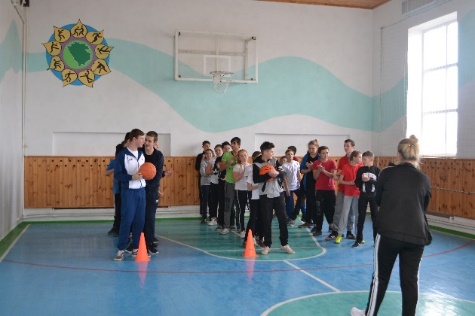 Спортивные соревнования «Сильнее, выше, быстрее» - февраль 2021 начальная школа.\37 уч.Соревнования по волейболу  «Мы выбираем спорт» март\ 23 уч. День здоровья «Мы дружим со спортом и физкультурой»  онлайн  \110 уч. 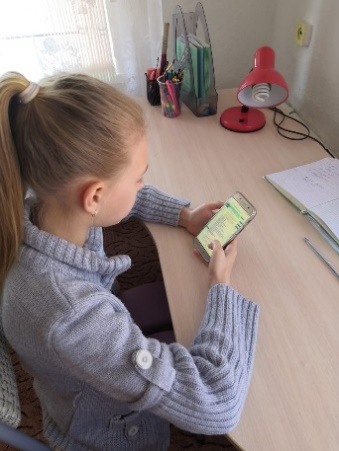 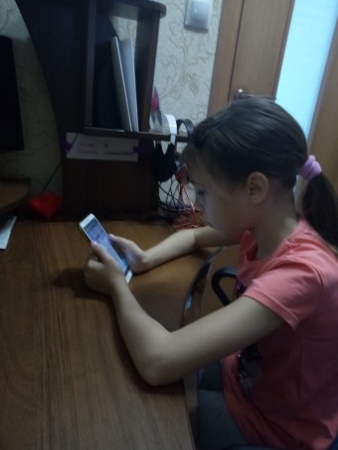 Встреча с казаками  по волейболу 110\1-11 Казачьи  игры  20\ 1,2 кл Пулевая стрельба 5\ 9,10,115 Казачьи виды спорта 37\5-8 клМы здоровые ребята 37\5-6  клВыбирай спорт – выбирай здоровье 47 \ 1-4 кл2) информацию об изготовлении баннерной, раздаточной и рекламной продукции (выделенная сумма, тираж, образцы), видеоролики;СПРАВКАИнформация  об изготовлении баннерной, раздаточной и рекламной продукции.В     МБОУ СОШ№ 8 им. П.И. Кочерга   баннерная и рекламная продукция не изготавливалась, раздаточный материал в виде памяток и буклетов выдавался учащимся. ( образцы прилагаются) (выделенная сумма, тираж, образцы), видеоролики.1 Здоровый образ жизни 63буклет2 Здоровье этго модно – 97  стикер3 Сообщи где торгуют смертью 33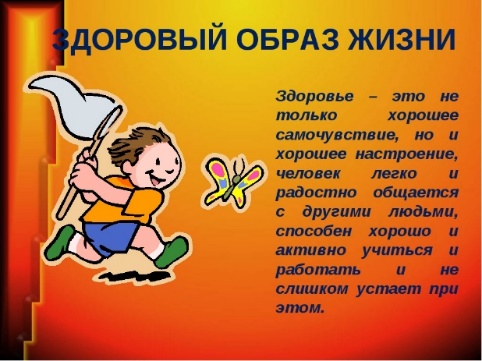 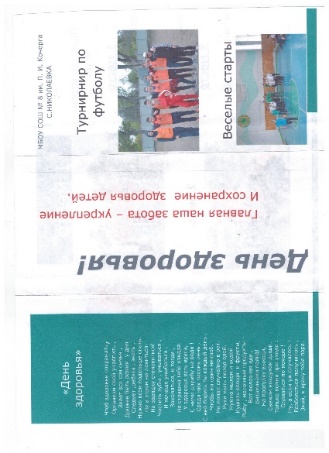 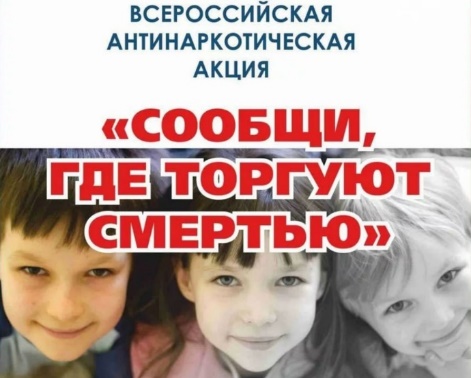    3) информацию, подтверждающую информационную работу согласно методическому пособию «Вопросы первичной профилактики наркомании с учетом современных тенденций развития наркообстановки. Профилактика «аптечной наркомании»;СправкаПодтверждающая информацонную работу  с родителями согласно методическому пособию  по «Вопросам первичной профилактики наркомании с учетом  современных тенденций  развития наркообстановки».Обратили внимание родителей на 2 два основных этапа. На первом этапе, в возрасте 12—15 лет, молодые люди начинают обретать прочные связи в среде своих сверстников,. На втором, в возрасте 15—18 лет, наступают первые признаки взросления. Проговорили на онлайн родительских собраниях 7-11 класс\68 родителей алгоритм действий  родителей, в случае возникновения подозрений на то, что учащийся находится в состоянии опьянения                        в связи с употреблением алкоголя, наркотиков, либо других одурманивающих веществ. 4) справку о проведении информационной работы с родителями по вопросам первичной профилактики наркомании с учетом современных тенденций развития наркообстановки согласно методическому пособию «Вопросы первичной профилактики наркомании с учетом современных тенденций развития наркообстановки. Профилактика «аптечной наркомании»;СПРАВКАО направлении работы по безопасности лекарственных  препаратов.Памятка о безопасной покупку лекарственных препаратов, биологически активных или пищевых добавок в зарубежных интернет- магазинах. Выданы учащимся и их родителям.С классными руководителями и педагогическим коллективом  проведена разъяснительная работа об ответственности связанной с распространением  «аптечной наркомании». 	5) справку о проведенной профилактической антинаркотической работе в образовательных организациях с учетом проведенного социально-психологического тестирования и профилактичсеких медицинских осмотров;СправкаМБОУ СОШ№ 8 им. П.И. Кочерга с. Николаевкао проведенной профилактической антинаркотической работе с учетом проведенного социально-психологического тестирования и профилактических медицинских осмотров.          В МБОУ СОШ№ 8 им. П. И. Кочерга с. Николаевка в 2020-2021 учебном году  31 учащихся от 13 до 18 лет  проходили социально-психологическое тестирование. По итогам тестирования выявленных учащихся нет. Перед проведением  тестирования  с родителями (законными представителями) учащихся  были проведены встречи и разъяснены   результаты тестирования, с каждым учащимся  были проведена разъяснительная беседа. Для работы с родителями приглашен врач- нарколог, который провел с родителями родительский лекторий «Возрастные особенности  суицидального поведения».     	6) планы и отчеты о проведенной антинаркотичекой работе (значимые мероприятия) и 1-2 фото июнь-октябрь 2021 года.  Планируются  мероприятия месячника антинаркотической направленности и популяризации здорового образа жизни с 1 по 30 июня 2021 года (Международный день борьбы с наркоманией и незаконным оборотом наркотиков - 26 июня 2021 года)   и составлены отчеты по итогам проведения мероприятий.Мероприятия антинаркотической направленности (беседы, круглые столы, анкетирования) проводятся классными руководителямиПлан значимых мероприятийИюнь 2021гАкция «Только здоровые привычки»В целях воспитания поколения проведено мероприятие «Только здоровые привычки» мероприятие направленное на ЗОЖ. Детям предложено провести зарядку для поднятия хорошего настроения. Участники мероприятия провели познавательную беседу о важности сохранения здоровья среди молодого поколения. Ребятам предложены тесты «Как я отношусь к своему здоровью». Мероприятие прошло в дружеской позитивной форме. Участвуя во встрече, ребята привели примеры, как открывается спорт для каждого.июль 2021Урок спорта и здоровья «Жизнь прекрасна - не теряй ее напрасно» 5-11\110Презентация «Жизнь прекрасна - не теряй ее напрасно» Ролик , рекомендованный МОН Общ. социальный ролик. вкладка на сайте СОШ№8 вкладка «Антинарко» 16 августа 2020 года/ 10.00-11.00  Онлайн встреча. В целях воспитания поколения  в МБУ СОШ №8 им. П.И. Кочерга   тема нашего онлайн –урока и здоровья: «Жизнь прекрасна! Не потрать её напрасно!» мероприятие направленное на здоровый образ жизни. Детям было предложено провести дома онлайн- зарядку для поднятия хорошего настроения. Участники нашего мероприятия    провели познавательную беседу о важности сохранения здоровья среди молодого поколения. Ребятам были предложены тесты «Как я отношусь к своему здоровью». Мероприятие прошло в режиме онлайн  На такой позитивной ноте закончилось наше мероприятие.Август  2021 Спортивная онлайн - игра – «Букет здоровых привычек» 33 уч Видеоролик «Спорт». В целях воспитания поколения  в МБУ СОШ №8 им. П.И. Кочерга  проводилось  в форме спортивной игры-онлайн.Ребятам предложена игра ориентирование для начинающих и для общего развития. Она примечательна тем, что на большой скорости или беге в гору спортсмен "устаёт" и резко теряется скорость (всё как в жизни!). Онлайн тренинги для развития зрительной памяти, скоро чтения (улучшает периферическое зрение, помогает помнить участки карты вокруг контрольных пунктов) Представленные игры рассчитаны на детей разных возрастных групп в этом возрасте дети на уроках географии изучают планы, схемы, учатся «читать» карту; знакомятся с такими понятиями, как масштаб карты, азимут, условные знаки; умеют пользоваться компасом и находить свое местоположение на карте.Таким образом: игра всем детям очень понравилась. В конце игры посмотрели ролик , рекомендованный МОН «Спорт» социальный ролик.Сентябрь 202125 сентября в школе прошел онлайн «Подари себе здоровье». Для учащихся проведена игра футбол. Игра была насыщенной. Школьники имели возможность реализовать свои двигательные, творческие, организаторские, коммуникативные потребности в ситуациях, в которых потребуется проявить максимальную собранность, эмоциональную устойчивость, волю. При таких условиях День здоровья в школе стал своеобразной проверкой на зрелость, готовность к самостоятельной жизни.      За 2021-2022 учебный год проводятся акции «Сообщи где торгуют смертью».      С детьми проводится постоянная работа классного руководителя, постоянно контролируем посещение детей  из семей ТЖС в кружковой деятельности школы. Все несовершеннолетние  занимаются в школьных кружках и дополнительном образовании.      В МБОУ СОШ №8 им. П. И. Кочерга с. Николаевка работа по проведению антинаркотических мероприятий  ведется постоянно проводятся  часы здоровья.Январь 20211-4 кл. Час спорта и здоровья «По дороге к доброму здоровью» 34 чел5-8 кл. Тематический час «Выбирай спорт! Выбирай здоровье!»  47человек9-11 кл. Круглый стол «ЗОЖ – это модно» просмотр видеоролика «Секреты манипуляции» (10-11) 10 человек.Межведомственное взаимодействие На мероприятия привлечение врача- нарколога  Новикова Дмитрия Николаевича 44 чел 16.01.2021 год тема  Профилактики наркомании и алкоголизма.Школьная медсестра Дымченко Марина Алексеевна 23.02.2021 г 29.11.2019г темы: Разговор о правильном питании, Профилактика ОРВИ,  короно вирусная инфекция. 117 человек «Здоровье это модно» 8,7 класс  32 человека 12.03.2020 г  игра – презентация.  34 человека«Стоп ВИЧ»  21.04.2021 г 34 человека  проведен круглый стол на тему: «Трезвость норма жизни».   47 человек 23.05.2021Проводятся  акции  Всероссийский день трезвости. 12.06.2021Все материалы и документы ведутся  в соответствии с документацией.При выявлении несовершеннолетних замеченных в   употреблении  курения  проводится профилактическая работа:- Привлечение  в участии спортивных мероприятий школьных и классных  привлечение к участию в акциях. Беседы с  педагогом психологом, тематические и классные часы,  подготовка презентаций. Работа с родителями о негативных последствиях.Все материалы отражаются на школьном сайте. 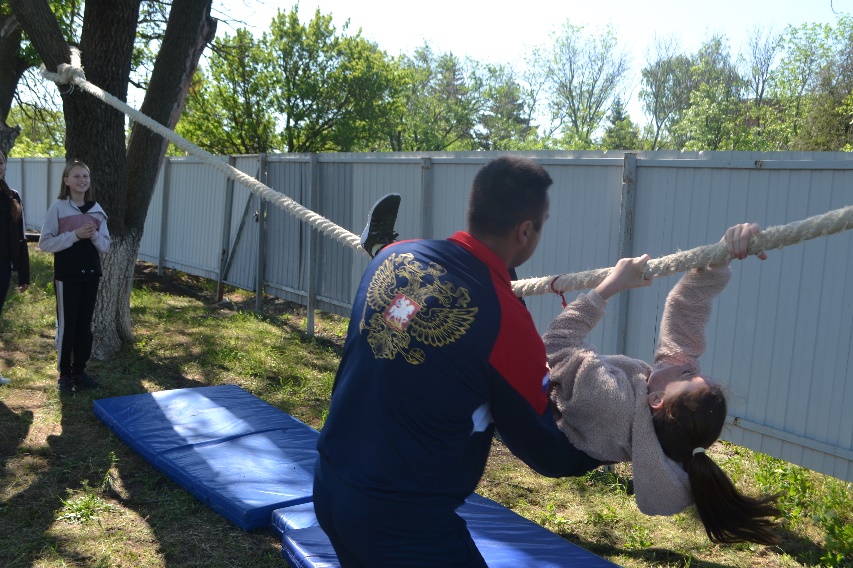 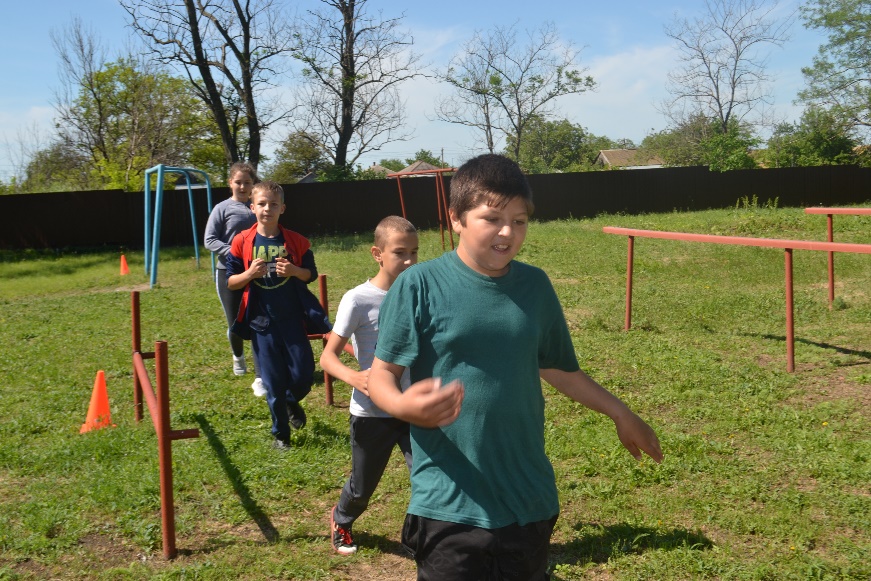 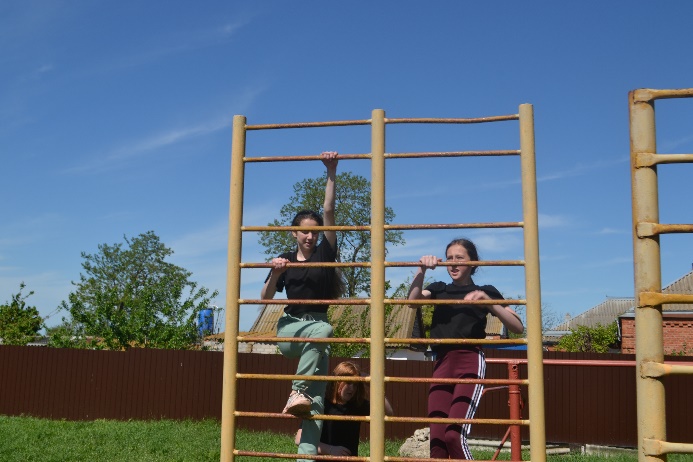 ЗНАЧИМОЕ МЕРОПРИЯТИЕМЕСТО ПРОВЕДЕНИЯДата, времяСпециалистОтветственныйАкция  «Только здоровые привычки»Территория сельского поселения25.06.202109.00-10.00Учитель физкультуры Рассолова Алена СергеевнаЗаместитель директора по воспитательной работе Цигельман Галина Ильинична Урок спорта и здоровья «Жизнь прекрасна - не теряй ее напрасно»с.Николаевка, ул.Первомайская, 31 спортивная площадка23.07.202110.00-11.00Учитель физкультуры Рассолова Алена СергеевнаЗаместитель директора по воспитательной работе Цигельман Галина Ильинична Акция «Букет здоровых привычек»Территория сельского поселения27.08.202109.00-10.00Учитель физкультуры Рассолова Алена СергеевнаЗаместитель директора по воспитательной работе Цигельман Галина Ильинична Урок спорта «Подари себе здоровье»Территория сельского поселения24.09.2021г11.00-12.00Учитель физкультуры Рассолова Алена СергеевнаЗаместитель директора по воспитательной работе Цигельман Галина Ильинична Акция «Международный день отказа от курения»Территория сельского поселения26.10.2021г12.00-13.00Учитель физкультуры Рассолова Алена СергеевнаЗаместитель директора по воспитательной работе Цигельман Галина Ильинична 